REQUERIMENTO N.º 226/2019 Solicita informações sobre dispositivo viário passível de denominação a Rodovia Guilherme Mamprim.Senhora Presidente,Nobres Vereadores:                 	O vereador MAURO DE SOUSA PENIDO, no uso de suas atribuições legais, requer nos termos regimentais, após aprovação em Plenário, que seja encaminhado ao Excelentíssimo Senhor Prefeito Municipal, o seguinte pedido de informações:Com referência ao dispositivo viário localizado a Rodovia Guilherme Mamprim , em frente ao Condomínio Reserva Colonial, conforme destacado no mapa, está passível de denominação?Caso afirmativo, encaminhar descrição e croqui da referida localização.JUSTIFICATIVA 		Este vereador solicita esta informação, com a finalidade de proceder a proposta de denominação desta área, conforme Artigo 8º da Lei Orgânica do Município de Valinhos.Valinhos, 06 de fevereiro de 2019MAURO DE SOUSA PENIDOVereador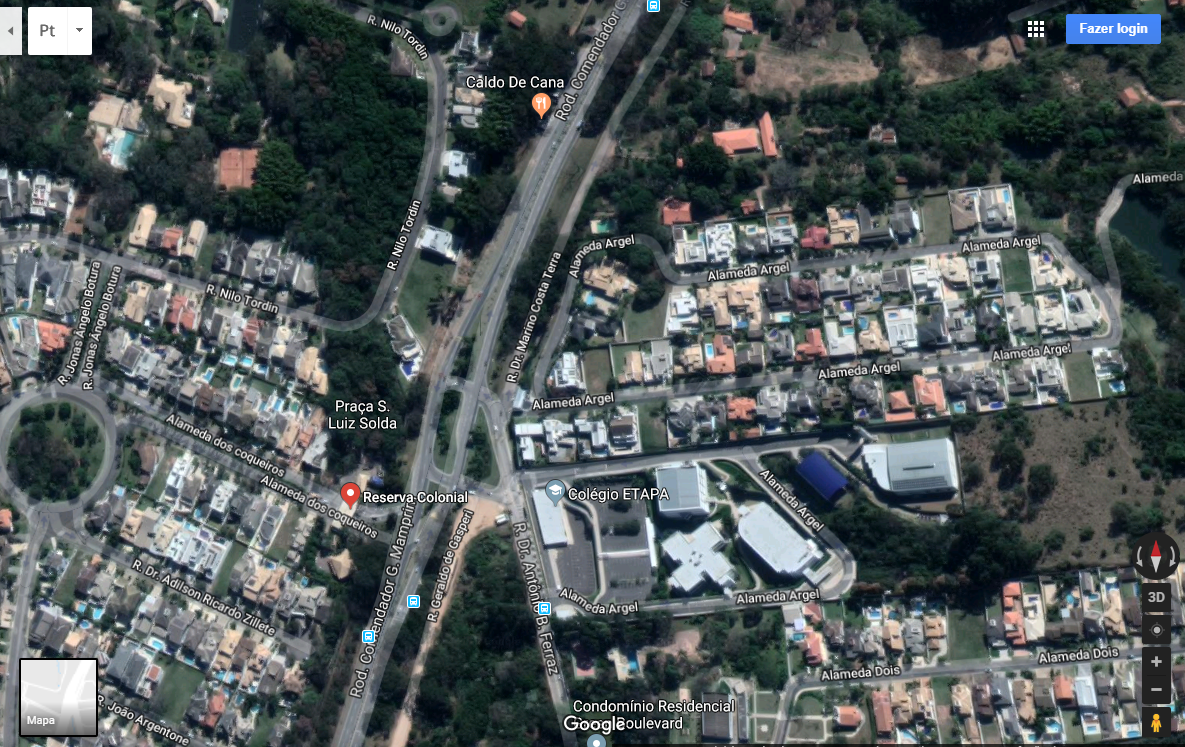 